判定基準 ：※　受口端面と押輪またはG-Linkの施工管理用突部との間に0.5㎜以上の隙間がないこと。　　　　　 ※ 挿し口を異形管受口に挿入し、ストッパを取り外した後、挿し口を上下左右前後に振って抜けないことを確認する。注）挿し口突部のない挿し口を異形管受口と接合する場合は、G-Linkを使用すること。ＧＸ形継手 チェックシート（異形管・Ｇ－Ｌink）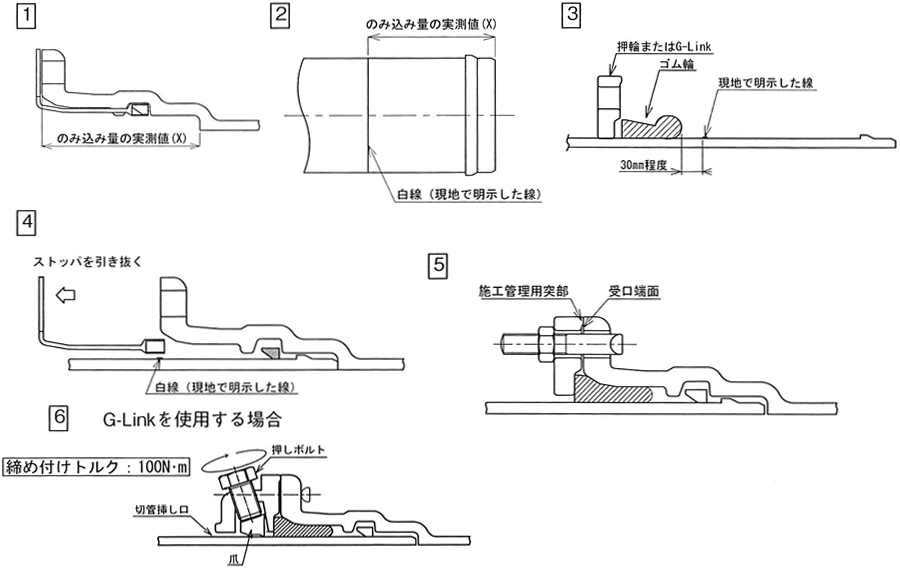 ＧＸ形継手 チェックシート（異形管・Ｇ－Ｌink）ＧＸ形継手 チェックシート（異形管・Ｇ－Ｌink）ＧＸ形継手 チェックシート（異形管・Ｇ－Ｌink）ＧＸ形継手 チェックシート（異形管・Ｇ－Ｌink）ＧＸ形継手 チェックシート（異形管・Ｇ－Ｌink）ＧＸ形継手 チェックシート（異形管・Ｇ－Ｌink）ＧＸ形継手 チェックシート（異形管・Ｇ－Ｌink）ＧＸ形継手 チェックシート（異形管・Ｇ－Ｌink）ＧＸ形継手 チェックシート（異形管・Ｇ－Ｌink）ＧＸ形継手 チェックシート（異形管・Ｇ－Ｌink）ＧＸ形継手 チェックシート（異形管・Ｇ－Ｌink）ＧＸ形継手 チェックシート（異形管・Ｇ－Ｌink）ＧＸ形継手 チェックシート（異形管・Ｇ－Ｌink）ＧＸ形継手 チェックシート（異形管・Ｇ－Ｌink）管　No管の種類略　　図継　　手　No継　　手　No－挿し口突部の有無 注）挿し口突部の有無 注）－清　　掃・異物の除去清　　掃・異物の除去－ロックリング、ストッパの確認ロックリング、ストッパの確認－挿し口の挿入量の明示挿し口の挿入量の明示1･2爪、押しボルトの確認（G-Link）爪、押しボルトの確認（G-Link）－ゴム輪、押輪またはG-Linkの確認ゴム輪、押輪またはG-Linkの確認3滑　　剤滑　　剤－ストッパの引き抜きストッパの引き抜き4抜け出しチェック（挿し口突部有り）※２抜け出しチェック（挿し口突部有り）※２－Ｔ頭ボルト本数5受口端面～施工管理用突部の隙間※１箇所数5受口端面～施工管理用突部の隙間※１隙間ゲージ確認5押しボルト本数6押しボルトトルク確認6判　　　　定判　　　　定－備　　　　考現場代理人　　　　　　　　　　　備　　　　考現場代理人　　　　　　　　　　　備　　　　考現場代理人　　　　　　　　　　　備　　　　考現場代理人　　　　　　　　　　　備　　　　考現場代理人　　　　　　　　　　　備　　　　考現場代理人　　　　　　　　　　　備　　　　考現場代理人　　　　　　　　　　　備　　　　考現場代理人　　　　　　　　　　　備　　　　考現場代理人　　　　　　　　　　　備　　　　考現場代理人　　　　　　　　　　　備　　　　考現場代理人　　　　　　　　　　　備　　　　考現場代理人　　　　　　　　　　　備　　　　考現場代理人　　　　　　　　　　　備　　　　考現場代理人　　　　　　　　　　　備　　　　考現場代理人　　　　　　　　　　　